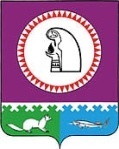 Об утверждении Программы комплексногоразвития социальной инфраструктурыгородского поселения Октябрьское Октябрьскогорайона Ханты-Мансийского автономного округа – Югры на 2017-2021 годы и на период до 2032 годаВ соответствии со статьей 8 Градостроительного кодекса Российской Федерации, статьей 17 Федерального закона от 06.10.2003 № 131-ФЗ «Об общих принципах организации местного самоуправления в Российской Федерации», постановлением Правительства Российской Федерации 01.10.2015 № 1050 «Об утверждении требований к программам комплексного развития социальной инфраструктуры поселений, городских округов», Совет депутатов городского поселения Октябрьское РЕШИЛ:1. Утвердить Программу комплексного развития социальной инфраструктуры городского поселения Октябрьское Октябрьского района Ханты-Мансийского автономного округа – Югры на 2017-2021 годы и на период до 2032 года согласно приложению. 2. Обнародовать настоящее решение путем размещения в общедоступных местах, а также на официальном сайте городского поселения Октябрьское в сети «Интернет».3. Настоящее решение вступает в силу после официального обнародования.4. Контроль за исполнением настоящего решения возложить на постоянную комиссию Совета депутатов городского поселения Октябрьское по социальным вопросам (Хатылов Я.Ю.). Глава городского                                                                 Председатель Совета депутатовпоселения Октябрьское                                                       городского поселения Октябрьское______________ В.В. Сенченков                                        _____________ Л.Н. Черкасова«___»____________ 2017 года                                            «___»_____________ 2017 годаОГЛАВЛЕНИЕ1	ПАСПОРТ ПРОГРАММЫ	42	ХАРАКТЕРИСТИКА СУЩЕСТВУЮЩЕГО СОСТОЯНИЯ СОЦИАЛЬНОЙ ИНФРАСТРУКТУРЫ	72.1	Описание социально-экономического состояния муниципального образования, сведения о градостроительной деятельности на территории муниципального образования	72.2	Технико-экономические параметры существующих объектов социальной инфраструктуры поселения, сложившийся уровень обеспеченности населения поселения услугами объектов социальной инфраструктуры	92.2.1	Образование	92.2.2	Здравоохранение	132.2.3	Культура	142.2.4	Физическая культура и спорт	162.2.5	Прочие объекты социальной инфраструктуры	172.3	Прогнозируемый спрос на услуги социальной инфраструктуры (в соответствии с прогнозом изменения численности и половозрастного состава населения) с учетом объема планируемого жилищного строительства в соответствии с выданными разрешениями на строительство и прогнозируемого выбытия из эксплуатации объектов социальной инфраструктуры	202.4	Оценка нормативно-правовой базы, необходимой для функционирования и развития социальной инфраструктуры поселения	253	ПЕРЕЧЕНЬ МЕРОПРИЯТИЙ (ИНВЕСТИЦИОННЫХ ПРОЕКТОВ) ПО ПРОЕКТИРОВАНИЮ, СТРОИТЕЛЬСТВУ И РЕКОНСТРУКЦИИ ОБЪЕКТОВ СОЦИАЛЬНОЙ ИНФРАСТРУКТУРЫ	263.1	Образование	273.2	Здравоохранение	283.3	Культура	283.4	Физическая культура и спорт	294	ОЦЕНКА ОБЪЕМОВ И ИСТОЧНИКОВ ФИНАНСИРОВАНИЯ МЕРОПРИЯТИЙ (ИНВЕСТИЦИОННЫХ ПРОЕКТОВ) ПО ПРОЕКТИРОВАНИЮ, СТРОИТЕЛЬСТВУ, РЕКОНСТРУКЦИИ ОБЪЕКТОВ СОЦИАЛЬНОЙ ИНФРАСТРУКТУРЫ	315	ЦЕЛЕВЫЕ ИНДИКАТОРЫ ПРОГРАММЫ	336	ОЦЕНКА ЭФФЕКТИВНОСТИ МЕРОПРИЯТИЙ (ИНВЕСТИЦИОННЫХ ПРОЕКТОВ) ПО ПРОЕКТИРОВАНИЮ, СТРОИТЕЛЬСТВУ, РЕКОНСТРУКЦИИ ОБЪЕКТОВ СОЦИАЛЬНОЙ ИНФРАСТРУКТУРЫ	377	ПРЕДЛОЖЕНИЯ ПО СОВЕРШЕНСТВОВАНИЮ НОРМАТИВНО-ПРАВОВОГО И ИНФОРМАЦИОННОГО ОБЕСПЕЧЕНИЯ ДЕЯТЕЛЬНОСТИ В СФЕРЕ ПРОЕКТИРОВАНИЯ, СТРОИТЕЛЬСТВА, РЕКОНСТРУКЦИИ ОБЪЕКТОВ СОЦИАЛЬНОЙ ИНФРАСТРУКТУРЫ	39ПАСПОРТ ПРОГРАММЫПАСПОРТПрограммы комплексного развития социальной инфраструктуры городского поселения Октябрьское Октябрьского района ХМАО-Югры на 2017-2021 годы и на период до 2032 годаХАРАКТЕРИСТИКА СУЩЕСТВУЮЩЕГО СОСТОЯНИЯ СОЦИАЛЬНОЙ ИНФРАСТРУКТУРЫСоциальная инфраструктура – совокупность необходимых для нормальной жизнедеятельности населения материальных объектов (зданий, сооружений), различных сельских инженерных сооружений и коммуникаций населенного пункта (территории), а также предприятий, учреждений и организаций, оказывающих социальные услуги населению, органов управления и кадров, деятельность которых направлена на удовлетворение общественных потребностей граждан соответственно установленным показателям качества жизни. Она охватывает систему образования и подготовки кадров, здравоохранение, культуру, физическую культуру и спорт и т.д. Уровень развития социальной сферы в сильной степени определяется общим состоянием экономики отдельных территориальных образований, инвестиционной и социальной политикой государственных структур и другими факторами. В числе последних факторов, важная роль принадлежит особенностям географического положения городского поселения.Социальные нормативы должны модернизироваться соответственно возрастанию ресурсов и изменениям структуры и масштабов социальных потребностей населения. Оценка существующей организации системы обслуживания и размещения объектов социальной инфраструктуры проведена в соответствии со СНиП 2.07.01-89* «Градостроительство. Планировка и застройка городских и сельских поселений». Описание социально-экономического состояния муниципального образования, сведения о градостроительной деятельности на территории муниципального образованияОктябрьский район расположен на северо-западе Ханты-Мансийского автономного округа. Его площадь – 25 342 кв. км. Районный центр – поселок городского типа Октябрьское. Территориально п.г.т. Октябрьское расположен в центральной части Октябрьского района, на правом берегу реки Обь, в 270 км от города Ханты-Мансийск.В соответствии с Федеральным законом «Об общих принципах организации местного самоуправления в Российской Федерации» и законом Ханты-Мансийского автономного округа-Югры «О статусе и границах муниципальных образований Ханты-Мансийского автономного округа-Югры» п.г.т. Октябрьское наделен статусом муниципального образования городское поселение Октябрьское. Общая площадь территории муниципального образования 199,6 кв.км, в состав городского поселения входят 3 населенных пункта: п.г.т. Октябрьское, с. Большой Камень, п. Кормужиханка.Административный центр п.г.т. Октябрьское расположен на правом берегу нижнего течения реки Обь в западной части Ханты-Мансийского автономного округа – Югры.Численность городского поселения по данным 01.01.2017 года  составляет 3474 человек, в том числе в поселке Кормужиханка 233 человека и в селе Большой камень – 78 человек.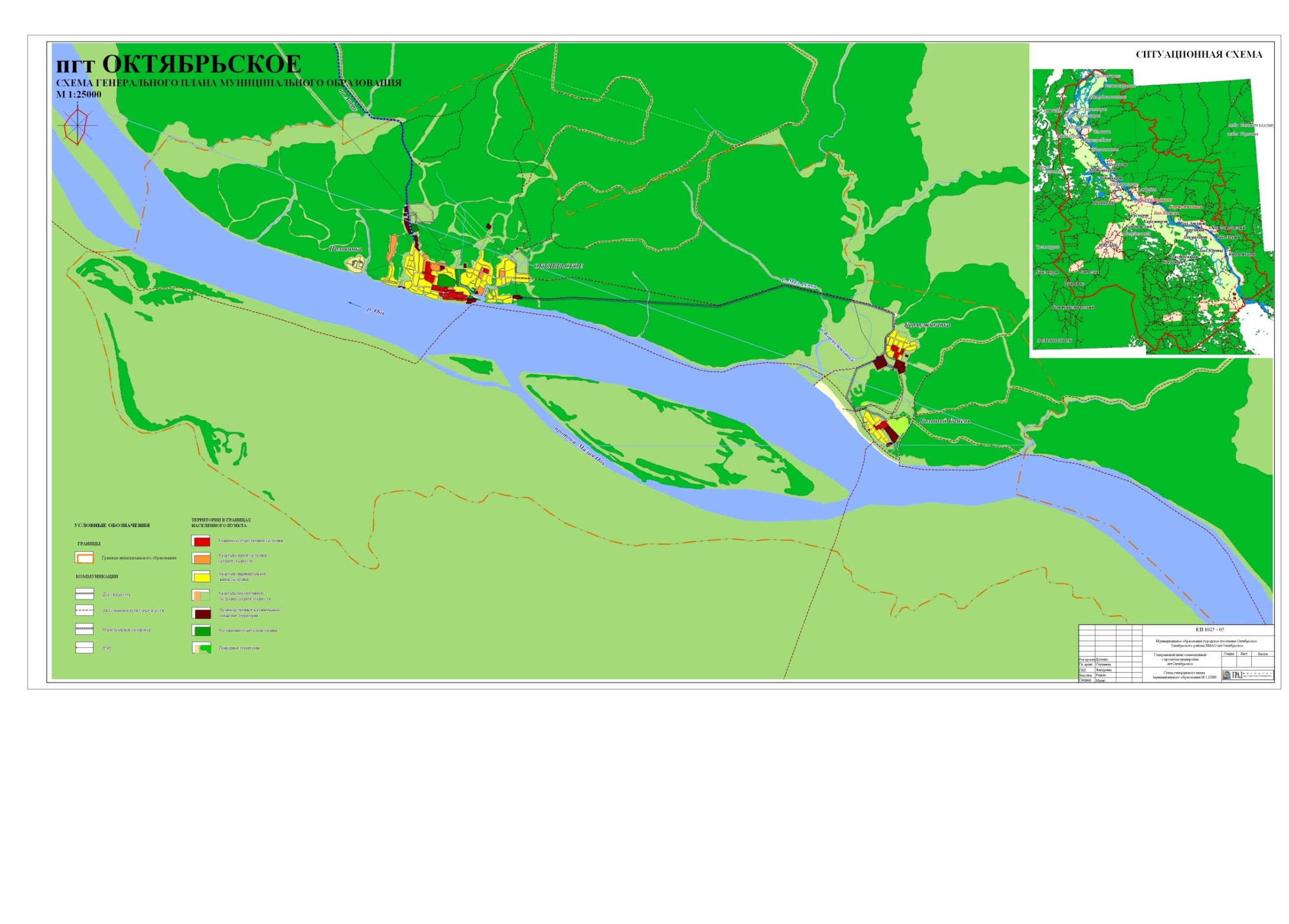 Рис. 2.1 – Схема административно-территориальных границ городского поселения Октябрьское Октябрьского районаАнализ экономической ситуацииНа территории поселения зарегистрировано предприятий, филиалов, участков производственной и непроизводственной сферы – 60:- п.г.т. Октябрьское – 59;- п. Кормужиханка – 1.Промышленность поселения представлена традиционной отраслью – рыбодобыча и рыбообработка – предприятие – ООО «Октябрьский рыбозавод» и ООО «Кодарыбпром». Коммунальные услуги населению поселения оказывают ООО «Октябрьское ЖКХ», ООО «Акватех», ООО «Аквапром» и ООО «Альянс». Производством и реализацией сельскохозяйственной продукции на территории поселения занимаются 11 крестьянских (фермерских) хозяйства. Розничная торговля в поселении представлена Октябрьским потребительским обществом и предпринимателями, осуществляющими торгово-закупочную деятельность. На территории поселения сосредоточена основная часть социально-культурных объектов Октябрьского района. Сферу образования в поселении представляют 2 муниципальных дошкольных образовательных учреждения, 2 средние общеобразовательные школы и учреждения дополнительного образования – районная школа искусств, центр внешкольной работы «Смена». На территории поселения располагаются 2 учреждения здравоохранения – Октябрьская районная больница и фельдшерско-акушерский пункт в п. Кормужиханка.Демографическая ситуация и анализ численности населенияАнализ демографической ситуации является одной из важнейших составляющих оценки тенденций экономического роста территории. Возрастной, половой и национальный составы населения во многом определяют перспективы и проблемы рынка труда, а значит и производственный потенциал той или иной территории. Зная численность населения на определенный период, можно прогнозировать численность и структуру занятых, объемы жилой застройки и социально-бытовой сферы.Общая численность населения поселения за период времени с 2013 по 2017 гг. убыла на 200 человек. Динамика численности  по населенным пунктам городского поселения приведена в таблице 2.1.Таблица 2.1Динамика численности населенияТехнико-экономические параметры существующих объектов социальной инфраструктуры поселения, сложившийся уровень обеспеченности населения поселения услугами объектов социальной инфраструктурыОбразованиеОбразование является одним из ключевых подразделений сферы услуг любого муниципального образования. Основными её составляющими являются детские дошкольные учреждения, дневные и вечерние общеобразовательные школы, система профессионального начального, среднего и высшего образования, система дополнительного образования детей.Перечень учреждений образования представлен в таблице 2.2.Таблица 2.2Перечень образовательных учреждений* - Данные отсутствуют, так как МБОУ ДО ДО  «Центр внешкольной работы  «Смена»» расположено в здании МКОУ «Октябрьская средняя общеобразовательная школа имени Героя Советского Союза Николая Васильевича Архангельского и  занимают там только несколько кабинетов (нет своего здания).Главной целью развития системы образования является повышение доступности качественного образования, формирование конкурентоспособного на рынке труда специалиста.Таблица 2.3Состояние сферы образованияСредний возраст педагогических работников – 40 лет.Для обеспечения доступности и современного качества дошкольного образования требуется формирование системы мониторинга за потребностями населения в услугах дошкольного образования для гибкой коррекции деятельности системы дошкольного образования.Стратегическими задачами остаются:Оптимизация сети дошкольных и общеобразовательных учреждений.Совершенствование содержания, технологии обучения и воспитания.Развитие системы обеспечения качества образования.Повышение эффективности управления в отрасли.ЗдравоохранениеОдним из главных факторов, влияющим на демографические показатели, является уровень развития здравоохранения.Характеристика и анализ обеспеченности населения городского поселения Октябрьское Октябрьского района объектами здравоохранения приведены в таблице 2.4.Таблица 2.4Перечень медицинских учрежденийТаблица 2.5Аптечные учрежденияВ п.г.т. Октябрьское находиться станция скорой медицинской помощи. В парке содержится 5 автомобилей.Основными факторами, определяющими дальнейшее развитие здравоохранения в муниципальном образовании, будут продолжающаяся перестройка системы, распространение новых технологий профилактики, диагностики и лечения заболеваний. Основными задачами обеспечения устойчивого развития здравоохранения городского поселения Октябрьское Октябрьского района на расчетную перспективу остаются:Модернизация программ привлечения и закрепления молодых специалистов (врачей и среднего медицинского персонала) в районе (особенно в сельскую местность района). Ужесточение требований к специалистам, обучающимся по целевым направлениям.Развитие и укрепление материально-технической базы лечебно-профилактических учреждений и лечебно-диагностической базы учреждений здравоохранения.Оптимизация сети медицинских учреждений с учетом тенденции введения новых стационарно-замещающих технологий, развитие амбулаторно-поликлинической сети. Приведение показателей сети учреждений здравоохранения к нормативным требованиям по коечному фонду и штатному расписанию.Формирование у населения потребности в здоровом образе жизни, снижению неонатальной смертности, охране репродуктивного здоровья.Расширение сети аптечных пунктов, в том числе обеспечивающих отдельных категорий граждан льготными лекарствами.Реконструкция существующих зданий здравоохранения, проведение комплексного технического переоснащения оборудованием.КультураСфера культуры городского поселения Октябрьское Октябрьского района, наряду с образованием и здравоохранением, является одной из важных составляющих социальной инфраструктуры. Ее состояние – один из ярких показателей качества жизни населения.Характеристика учреждений культуры городского поселения Октябрьское Октябрьского района представлена в таблице 2.6.Таблица 2.6Перечень учреждений культурыНа территории пгт. Октябрьское расположено 5 объектов культурного наследия — Кондинский Троицкий монастырь (датирован 1657 годом), обелиск участникам великой Отечественной войны «Воинам — Октябрьцам от благодарных земляков», обелиск рыбзоводчанам-участникам ВОВ «Памяти павших будьте достойны», инициатором установки которого был Георгий Лазарев, памятник «Борцам за установление советской власти на Объ-Иртышском Севере», дом купца-рыбопромышленника Горкушенко. До 2017 года основной проблемой  муниципальной сферы культуры было отсутствие учреждений, отвечающих современным требованиям. С введением в 2017 года нового здания КДЦ, проблема исчерпана. В данном здании размещены: МБУК «Культурно-информационный центр», МКУК «Межпоселенческая библиотека Октябрьского района», МБУК «Музейно-выставочный центр», МБУ ДО «Районная школа искусств».В современных условиях успешное функционирование отрасли зависит от развития ее инфраструктуры, материально-технической базы. Сфера культуры отражает качество жизни и оказывает влияние на социально-экономические процессы. Программно-целевой метод позволит концентрировать финансовые ресурсы на стратегических направлениях социально-культурной политики Октябрьского района, определяет комплекс мероприятий, которые обеспечивают развитие творческого потенциала населения, способствуют сохранению и развитию традиций культуры, формируют досуг населения по различным направлениям.Государственная политика России на современном этапе направлена на решение проблем в области культуры исключительно силами органов местного самоуправления, поэтому местные власти становятся полностью ответственными за сохранение (это – первоочередная задача) существующей системы муниципальных учреждений культуры. Сокращение государственного участия в поддержке муниципальных образований отразилось и на финансировании учреждений культуры. Задача в культурно-досуговых учреждениях – вводить инновационные формы организации досуга населения и увеличить процент охвата населения.Проведение этих мероприятий позволит увеличить обеспеченность населения муниципального образования культурно-досуговыми учреждениями и качеством услуг.Так как в настоящее время учреждения культуры пользуются слабой популярностью, для повышения культурного уровня населения городского поселения Октябрьское Октябрьского района, на расчетную перспективу необходимо провести ряд мероприятий по стабилизации сферы культуры, предполагающие:Сохранение и развитие системы художественного и профессионального образования, поддержка молодых дарований.Стимулирование народного творчества и культурно-досуговой деятельности.Укрепление материально-технической базы учреждений культуры.Создание условий для дальнейшего развития культуры и искусства, сохранения национально-культурных традиций с целью формирования духовно-нравственных ориентиров граждан.Физическая культура и спортСеть физкультурно-спортивных объектов представляет собой систему, состоящую из трех основных подсистем: сооружения в местах приложения труда (в учреждениях, на фабриках, заводах и т.п.); сооружения в различных видах общественного обслуживания (в детских учреждениях, учебных заведениях, культурно-просветительских учреждениях, учреждениях отдыха и др.), сооружения так называемой сети общего пользования. Характеристика и анализ обеспеченности населения городского поселения Октябрьское Октябрьского района объектами физкультуры и спорта приведены в таблице 2.7.Таблица 2.7Перечень учреждений и сооружений спортаПроблемы в области развития физкультуры и спорта: необходима разработка стратегии, стратегического плана и программы развития физической культуры и спорта.Всестороннее развитие человеческого потенциала предусматривает активную пропаганду и формирование здорового образа жизни. Целью муниципальной политики в этой сфере будет являться вовлечение населения в систематические занятия физической культурой, спортом и туризмом. Реализация этой цели потребует развития неформального взаимодействия органов местного самоуправления поселения с общественными организациями и спонсорами в части привлечения внебюджетных финансовых ресурсов. Необходимы разработка и реализация новых подходов для расширения возможностей граждан для занятия спортом и туризмом, независимо от уровня их доходов.Развитие физической культуры и спорта невозможно без наличия соответствующей материально-технической базы и основной ее составляющей – физкультурно-спортивных сооружений, отвечающих требованиям и нормативам, обеспечивающих потребность всех слоев населения в различных видах физкультурно-оздоровительных и спортивных занятий.Прочие объекты социальной инфраструктурыНа территории городского поселения Октябрьское Октябрьского района функционируют прочие объекты социальной инфраструктуры, представленные в таблице 2.8.Таблица 2.8Перечень прочих объектовПрогнозируемый спрос на услуги социальной инфраструктуры (в соответствии с прогнозом изменения численности и половозрастного состава населения) с учетом объема планируемого жилищного строительства в соответствии с выданными разрешениями на строительство и прогнозируемого выбытия из эксплуатации объектов социальной инфраструктурыРазмеры территорий для нового строительства (размещения жилищного фонда, общественных зданий и сооружений, отдельных коммунальных и промышленных объектов, не требующих устройства санитарно-защитных зон, для устройства путей внутрипоселенческого сообщения и мест общего пользования), определяются в соответствии с правилами и нормами проектирования, установленными в СНиП 2.07.01-89*.Демографический прогнозПрогнозирование численности населения поселения на период до 2032 г. было выполнено в составе генерального плана городского поселения Октябрьское  Октябрьского района.Прогноз численности населения осуществлялся с учетом динамики естественного прироста и сальдо миграции в период, предшествующий базовому году.Прогноз численности населения и трудовых ресурсов – важнейшая составная часть градостроительного проектирования, на базе которой определяются проектные параметры отраслевого хозяйственного комплекса, жилищного строительства, комплекса общественных услуг.Существенное улучшение демографической ситуации является общенациональным приоритетом, так как издержки демографического развития препятствуют решению кардинальных социально-экономических задач, эффективному обеспечению национальной безопасности. Прогноз численности населения городского поселения Октябрьское представлен в таблице 2.9.Таблица 2.9Прогноз численности населенияВ течение следующих 15 лет прогнозируется увеличение общей численности постоянного населения городского поселения более чем на 6,85% по отношению к исходному периоду времени. Ожидаемые результаты демографического прогноза возможны при следующих условиях: рост рождаемости и снижение смертности, которые возможно достичь за счет повышения уровня жизни населения (улучшения жилищных условий, улучшения состояния объектов социальной значимости) и обеспечения социальной поддержки населения;увеличение механического притока и закрепление рабочих кадров в городском поселении с учетом обеспеченности местами приложения труда и повышения доходов населения.Жилищная сфераНамечаемые прогрессивные тенденции в экономическом развитии территории обуславливают необходимость адекватного развития внутренних функций городского поселения (жилой, культурно-просветительской, рекреационной и др.), обеспечивающих повышение качества жизни населения. В первую очередь это неразрывно связано с улучшением качества жилой среды населенных пунктов. На 01.01.2017 г общая площадь жилищного фонда составила 122600 м2, в том числе п.г.т. Октябрьское – 112900 м2, п. Кормужиханка – 6153,9 м2, с. Большой Камень - 3546,1 м2. Число жилых квартир составило 3128 шт. Обеспеченность 1 жителя общей площадью – 160,8 м2. За год за счет средств индивидуальных застройщиков введено 1100 м2 площади квартир.На предстоящий период до 2032 года планируется увеличение общих объемов жилищного фонда за счет нового строительства.Увеличение емкости существующего жилищного фонда возможно посредством  устройства пристроек, мансард, строительства дополнительных жилых построек частного домовладения  в границах имеющихся усадебных участков.Перспектива развития территории городского поселения Октябрьское Октябрьского районаПерспектива развития территории городского поселения Октябрьское Октябрьского района рассматривается до 2032 года.Документами территориального планирования муниципального образования является генеральный план городского поселения Октябрьское Октябрьского района ХМАО-Югра, который, исходя из совокупности социальных, экономических, экологических и иных факторов, комплексно решает задачи обеспечения устойчивого развития  муниципального образования, развития его инженерной, транспортной и социальной инфраструктур, обеспечения учета интересов граждан и их объединений, интересов Российской Федерации, ХМАО-Югра, Октябрьского района и  муниципального образования.Территориальное планирование направлено на определение функционального назначения территории муниципального образования исходя из совокупности социальных, экономических, экологических и иных факторов в целях:обеспечения устойчивого развития городского поселения;формирования благоприятной среды жизнедеятельности;сохранения объектов исторического и культурного наследия, уникальных природных объектов для настоящего и будущего поколений;развития и модернизации инженерной, транспортной и социальной инфраструктур;оптимизация использования земельных ресурсов межселенных территорий.Таблица 2.10Расчет объектов социальной сферы городского поселения Октябрьское Октябрьского района на расчетный срок – 2032 год (численность населения на расчетный срок 3712 чел., п.г.т. Октябрьское – 3421чел., пос. Кормужиханка – 249 чел., с. Большой Камень  – 98 чел.)Примечание: *- потребность посчитана на все поселениеОценка нормативно-правовой базы, необходимой для функционирования и развития социальной инфраструктуры поселенияПрограмма комплексного развития социальной инфраструктуры городского поселения Октябрьское Октябрьского района ХМАО-Югра разработана на основании и с учётом следующих правовых актов:Градостроительный кодекс Российской Федерации от 29 декабря 2004 года №190-ФЗ.Постановление Правительства Российской Федерации от 1 октября 2015 года № 1050 «Об утверждении требований к программам комплексного развития социальной инфраструктуры поселений, городских округов».Стратегия социально-экономического развития муниципального образования Октябрьский район до 2020 года, утвержденная решением Совета муниципального образования Октябрьский район.Генеральный план городского поселения Октябрьское Октябрьского района ХМАО-Югра.Местные нормативы градостроительного проектирования городского поселения Октябрьское Октябрьского района ХМАО-Югра, утвержденные решением Совета депутатов №118 от 19.06. 2015 года.Нормативы градостроительного проектирования на межселенной территории Октябрьского района, утвержденные решением №559 Думы муниципального образования Октябрьский район от 27.02.2016 г.Региональные нормативы градостроительного проектирования ХМАО-Югры.Реализация мероприятий настоящей программы позволит обеспечить развитие социальной инфраструктуры городского поселения Октябрьское Октябрьского района, повысить уровень жизни населения, сократить миграционный отток квалифицированных трудовых ресурсов.Программный метод, а именно разработка программы комплексного развития социальной инфраструктуры городского поселения Октябрьское Октябрьского района ХМАО-Югра на 2017-2032 годы, требуется для утверждения перечня планируемых к строительству и нуждающихся в реконструкции и ремонте социальных объектов, расположенных на территории муниципального образования, а также для определения объема и порядка финансирования данных работ за счет дополнительных поступлений.ПЕРЕЧЕНЬ МЕРОПРИЯТИЙ (ИНВЕСТИЦИОННЫХ ПРОЕКТОВ) ПО ПРОЕКТИРОВАНИЮ, СТРОИТЕЛЬСТВУ И РЕКОНСТРУКЦИИ ОБЪЕКТОВ СОЦИАЛЬНОЙ ИНФРАСТРУКТУРЫПрогнозом на 2021 год и на период до 2032 года определены следующие приоритеты социально-экономического развития городского поселения Октябрьское Октябрьского района ХМАО-Югра:повышение уровня жизни населения городского поселения Октябрьское Октябрьского района, в т.ч. на основе развития социальной инфраструктуры;улучшение состояния здоровья населения на основе доступной широким слоям населения медицинской помощи и повышения качества медицинских услуг;развитие жилищной сферы в городском поселении Октябрьское Октябрьского района;создание условий для гармоничного развития подрастающего поколения в муниципальном образовании;сохранение культурного наследия.В рамках приоритетного направления «Развитие социальной инфраструктуры» определен перечень муниципальных целевых программ:развитие объектов социальной инфраструктуры городского поселения Октябрьское Октябрьского района на период до 2032 года (образование, культура, спорт и физическая культура);здоровье населения, развитие системы здравоохранения в ггородском поселении Октябрьское Октябрьского района;развитие системы социальной защиты и поддержки населения в городском поселении Октябрьское Октябрьского района на период до 2032 года.Цель мероприятий по развитию в рамках настоящего приоритетного направления: обеспечение широкого доступа всех социальных слоев населения к услугам объектов социальной сферы.Для достижения поставленной цели необходимо решить следующие задачи: 1. Создание условий для повышения качества и разнообразия муниципальных услуг, в том числе на базе объектов социальной сферы.2. Развитие профессионального образования и профессиональной подготовки в рамках каждого отраслевого направления (учащиеся, педагогические работники).3. Развитие материально-технической базы и модернизация работы учреждений в соответствии с современными требованиями предоставления услуг.4. Обеспечение равного доступа и возможности реализации творческого потенциала для всех социальных слоев населения.5. Информатизация отраслей социальной сферы.При переходе к новому образу современного населенного пункта особое внимание необходимо уделять повышению качества жизни человека. Одно из первостепенных мест в этой связи принадлежит созданию системы учреждений, обеспечивающих удовлетворение социальных, культурных, бытовых, духовных потребностей человека в соответствии с требованиями времени и развитием общества. Емкость объектов культурно-бытового назначения рассчитана в соответствии с действующими нормативами по укрупненным показателям, исходя из современного состояния сложившейся системы обслуживания населения и решения задачи наиболее полного удовлетворения потребностей жителей населенных пунктов в учреждениях различных видов обслуживания. Решения генерального плана поселения в социальной сфере предполагают следующие мероприятия:развитие комплекса социальной инфраструктуры, обслуживания и потребительского рынка — здравоохранения, образования, культуры, религии, торговли, досуга и рекреации, физической культуры и спорта;организация деловых зон, включающих гостиницы, объекты досуга, обслуживания и торговли;формирование в общественном центре благоустроенных и озелененных пешеходных пространств.Потребность населения (с учетом перспективной численности населения) в объектах социальной сферы приведена в разделе 2.3. ОбразованиеЦелью развития образования в городском поселении Октябрьское Октябрьского района является повышение доступности и уровня качественного образования, соответствующего требованиям инновационной экономики, современным потребностям каждого гражданина.В сфере образования можно выделить следующие приоритетные направления развития дошкольного, общего и дополнительного образования с учетом особенностей развития:развитие муниципальной системы образования в соответствии с растущими потребностями населения; обеспечение равенства в доступности качественного воспитания и образования и интеграция в российское и международное образовательное пространство;повышение качества образования и образовательных услуг (обеспечение перехода школ на новые государственные образовательные стандарты, в том числе в доп. образовании); обеспечение доступности качественного профильного общего образования (повышение привлекательности биотехнологического профиля в сфере образования); формирование эффективной системы взаимодействия основного и дополнительного образования;создание безопасной образовательной среды и условий организации образовательного процесса.Генеральным планом городского поселения Октябрьское Октябрьского района предусматриваются следующие мероприятия по учреждениям образования:п.г.т. Октябрьское:строительство школы со спортивным комплексом (мероприятие выполнено в 2015 году: МКОУ «Октябрьская средняя общеобразовательная школа имени Героя Советского Союза Николая Васильевича Архангельского» по адресу ул. Советская, 29, п.г.т. Октябрьское);строительство детского сада;п. Кормужиханка:строительство школы - детского сада (мероприятие выполнено в 2017 году: в июне (27) 2017 г. введен в эксплуатацию новый объект – комплекс «Школа –детский сад» МКОУ «Кормужиханская СОШ» по адресу ул. Гагарина, д.6 А, п. Кормужиханка. Вместимость – 70 чел. (20 -детский сад, 50 – школа).ЗдравоохранениеОсновной целью развития здравоохранения в городском поселении Октябрьское Октябрьского района является сохранение и укрепление здоровья населения на основе формирования здорового образа жизни и обеспечения качества и доступности медицинской помощи населению.Для достижения этой цели поставлены следующие задачи:внедрение передовых технологий лечения и достижений медицинской науки в практическое здравоохранение, содействие в получении лицензий на новые виды медицинской деятельности;повышение качества оказываемых медицинских услуг муниципальными учреждениями и частными организациями;создание условий для привлечения в учреждения здравоохранения молодых перспективных специалистов;повышение квалификации и поддержка медицинских кадров муниципальных учреждений здравоохранения;создание условий для формирования здорового образа жизни у населения.Генеральным планом городского поселения Октябрьское Октябрьского района предусматриваются следующие мероприятия по учреждениям здравоохранения:пос. Кормужиханка:строительство ФАП (Мероприятие выполнено в 2008 году: ФАП п. Кормужиханка по адресу п. Кормужиханка ул. Новая, 6).КультураСтратегическая цель сферы культуры в Городском поселении Октябрьское Октябрьского района – развитие творческого культурного потенциала населения, обеспечение широкого доступа всех социальных слоев к ценностям отечественной и мировой культуры.Для достижения этой цели поставлены следующие задачи:создание условий для повышения качества и разнообразия услуг, предоставляемых в сфере культуры и искусства, модернизация работы учреждений культуры;обеспечение равного доступа к культурным благам и возможности реализации творческого потенциала в сфере культуры и искусства для всех социальных слоев населения;информатизация отрасли;создание позитивного культурного образа во внешней среде.Генеральным планом городского поселения Октябрьское Октябрьского района предусматриваются следующие мероприятия по учреждениям культуры:поселок городского типа Октябрьское:восстановление Кондинского монастыря – Здания Свято-Троицкой церкви (1765 год). мероприятие выполнено в 2017 году. Храм отреставрирован. Осуществляет деяетльность.поселок Кормужиханка, с. Большой Камень:строительство здания культурно - досугового центра. Физическая культура и спортЦелью развития спорта в Городском поселении Октябрьское Октябрьского района является создание условий, ориентирующих граждан на здоровый образ жизни, в том числе за систематические занятия физической культурой и спортом.В сфере физической культуры и спорта можно выделить следующие задачи:создание условий для повышения качества и разнообразия услуг, предоставляемых в сфере физкультуры и спорта, в том числе на базе учреждений;развитие массового спорта. Популяризация активного и здорового образа жизни. Физическое совершенствование, укрепление здоровья, профилактика асоциальных явлений в молодежной среде;создание условий для выявления, развития и поддержки спортивно одаренных детей, подготовка спортивного резерва и поддержка взрослого спорта;предоставление возможности физической реабилитации инвалидов и лиц с ограниченными возможностями здоровья с использованием методов адаптивной физической культуры;развитие материально-технической базы спортивных объектов для полноценных занятий физической культурой и спортом в муниципальном образовании.Генеральным планом городского поселения Октябрьское Октябрьского района предусматриваются следующие мероприятия по учреждениям физической культуры и спорта:поселок городского типа Октябрьское:строительство спортивного комплекса с плавательным бассейном;строительство лыжной базы. (Мероприятие выполнено в 2010 году: МБОУ ДОД «РСДЮСШОР» (районная специализированная детско-юношеская спортивная школа олимпийского резерва) Филиал п. Октябрьское лыжная база построена по адресу: п.г.т. Октябрьское ул. Шмигельского, 42 Б.)пос. Кормужиханка:строительство открытой спортивной площадки с детским игровым комплексом. Мероприятие выполнено в рамках строительства здания Кормужиханской школы в 2017 году.с. Большой Камень:установка детского игрового комплекса.ОЦЕНКА ОБЪЕМОВ И ИСТОЧНИКОВ ФИНАНСИРОВАНИЯ МЕРОПРИЯТИЙ (ИНВЕСТИЦИОННЫХ ПРОЕКТОВ) ПО ПРОЕКТИРОВАНИЮ, СТРОИТЕЛЬСТВУ, РЕКОНСТРУКЦИИ ОБЪЕКТОВ СОЦИАЛЬНОЙ ИНФРАСТРУКТУРЫОбщая программа инвестиционных проектов включает: программу инвестиционных проектов в образовании; программу инвестиционных проектов в здравоохранении; программу инвестиционных проектов в культуре; программу инвестиционных проектов в спорте. Общая программа инвестиционных проектов городского поселения Октябрьское Октябрьского района до 2032 года (тыс. руб.) представлена в таблице 4.1.Таблица 4.1Предложения по величине необходимых инвестиций в строительство и реконструкцию объектов социальной инфраструктурыПримечание: объем инвестиций необходимо уточнять по факту принятия решения о строительстве или реконструкции каждого объекта в индивидуальном порядке, кроме того объем средств будет уточняться после доведения лимитов бюджетных обязательств из бюджетов всех уровней на очередной финансовый год и плановый период.ЦЕЛЕВЫЕ ИНДИКАТОРЫ ПРОГРАММЫПеречень и количественные значения целевых показателей развития социальной инфраструктурыФункциональный механизм реализации Программы включает следующие элементы:стратегическое планирование и прогнозирование (определение стратегических направлений, темпов, пропорций структурной политики развития хозяйственного комплекса поселения в целом, его важнейших отраслевых и межотраслевых комплексов), трансформированное в систему программных мероприятий (проектов) и плановых показателей их результативности;переход к программно-целевому бюджетированию с выстраиванием процессов планирования бюджета Программы от стратегических целей через долгосрочные региональные и муниципальные целевые программы (далее – функциональные программы) до конкретных мероприятий, исполнения бюджета Программы в разрезе муниципальных функциональных программ, а также региональных функциональных программ, содержащих мероприятия, реализуемые на территории городского поселения Октябрьское Октябрьского района;мониторинг достижения поставленных в рамках каждой функциональной программы целей и реального влияния их на поставленные стратегические цели развития;экономические рычаги воздействия, включающие финансово-кредитный механизм Программы, ее материально-техническое обеспечение и стимулирование выполнения программных мероприятий;правовые рычаги влияния на экономическое развитие (совершенствование нормативной правовой базы и механизмов правоприменения на федеральном, региональном и муниципальном уровне, включая, в том числе предложения по мерам совершенствования налогового и технического регулирования, совокупность нормативных правовых документов федерального, окружного и муниципального уровня, способствующих деловой и инвестиционной активности, а также регулирующих отношения федеральных, окружных и муниципальных органов, заказчиков и исполнителей в процессе реализации мероприятий и проектов Программы);организационная структура управления Программой (определение состава, функций и согласованности звеньев административно-хозяйственного управления), в том числе распределение полномочий и ответственности между участниками реализации Программы, необходимых и достаточных для достижения целей Программы;регулярная оценка результативности и эффективности реализации Программы с возможностью корректировки действий участников реализации.Финансирование Программы предусматривается за счет:средств федерального бюджета (в том числе иных межбюджетных трансфертов на реализацию мероприятий по развитию и поддержке социальной, инженерной и инновационной инфраструктуры городского поселения Октябрьское Октябрьского района в порядке, определенном постановлением Правительства Российской Федерации от 22 декабря 2007 г. № 917 «Об утверждении Правил предоставления межбюджетных трансфертов из федерального бюджета для осуществления мероприятий по развитию и поддержке социальной, инженерной и инновационной инфраструктуры Российской Федерации»;трансфертов, предусмотренных на реализацию мероприятий Программы развития инновационных кластеров, которые реализуются на территории городского поселения Октябрьское Октябрьского района, а также мероприятий других федеральных программ, в случае, если они реализуются на территории городского поселения Октябрьское Октябрьского района;средств ХМАО-Югры, в том числе в виде субсидий на реализацию мероприятий по развитию и поддержке социальной, инженерной и инновационной инфраструктуры городского поселения Октябрьское Октябрьского района;средств муниципального бюджета;собственных источников финансирования участников Программы (исполнителей мероприятий и проектов);других внебюджетных источников финансирования.Перечень целевых показателей, используемых для оценки результативности и эффективности Программы (контрольные показатели реализации Программы):Образование1. Объем услуг системы образования в ценах соответствующего года (млн. руб.).2. Количество резервных мест в учреждениях общего образования (единиц).3. Доля детей в возрасте от одного года до шести лет, состоящих на учете для определения в муниципальные дошкольные образовательные учреждения, в общей численности детей в возрасте от одного года до шести лет (%).4. Доля детей, охваченных муниципальными программами дополнительного образования и воспитания, в общей численности граждан до 18 лет (%).5. Число персональных компьютеров на 100 учащихся общеобразовательных школ (единиц).6. Доля выпускников муниципальных общеобразовательных учреждений, сдавших единый государственный экзамен по русскому языку и математике, в общей численности выпускников муниципальных общеобразовательных учреждений, сдававших единый государственный экзамен по данным предметам (%).Здравоохранение7. Коэффициент младенческой смертности (число детей, умерших в возрасте до 1 года, на 1 000 родившихся детей) (единиц).Культура8. Количество объектов памятников истории и культуры (единиц).9. Объем услуг муниципальных учреждений культуры в ценах соответствующего года (млн. руб.).Физкультура и спорт10. Объем услуг муниципальных учреждений физической культуры и спорта в ценах соответствующего года (млн. руб.).Социальная защита11. Объем ассигнований на публичные обязательства, установленный органами местного самоуправления, в ценах соответствующего года, (млн. руб.).Таблица 5.1Перечень целевых показателей развития социальной инфраструктурыОЦЕНКА ЭФФЕКТИВНОСТИ МЕРОПРИЯТИЙ (ИНВЕСТИЦИОННЫХ ПРОЕКТОВ) ПО ПРОЕКТИРОВАНИЮ, СТРОИТЕЛЬСТВУ, РЕКОНСТРУКЦИИ ОБЪЕКТОВ СОЦИАЛЬНОЙ ИНФРАСТРУКТУРЫРеализация программных мероприятий в соответствии с намеченными целями и задачами обеспечит достижение численности населения городского поселения Октябрьское Октябрьского района к 2032 году – 3712 чел. Успешная реализации демографической политики на территории поселения будет способствовать росту продолжительности жизни населения и снижению уровня смертности населения. Оценка результативности и эффективности программы осуществляется по следующим направлениям:оценка степени достижения запланированных результатов, выраженных целевыми контрольными показателями по стратегическому направлению (для этого фактически достигнутые значения показателей сопоставляются с их плановыми значениями);оценка степени выполнения запланированных мероприятий в установленные сроки (выявления степени исполнения плана по реализации программы (подпрограммы) проводится сравнение фактических сроков реализации мероприятий плана с запланированными, а также сравнение фактически полученных результатов с ожидаемыми);оценка степени достижения целевых индикаторов и контрольных показателей по каждому из приоритетных направлений развития в корреспонденции с объемом фактически произведенных затрат на реализацию мероприятий (для выявления степени достижения запланированного уровня затрат фактически произведенные затраты на реализацию программы (подпрограммы) в отчетном году сопоставляются с их плановыми значениями);оценка эффективности предоставления государственной и муниципальной поддержки с точки зрения реализации государственной политики и достижения поставленных целей (осуществляется Министерством образования и науки Российской Федерации в установленном Правительством Российской Федерации порядке, высшими органами управления ХМАО-Югры в установленном ими порядке, а также органами местного самоуправления городского поселения Октябрьское Октябрьского района).При оценке результативности используются контрольные целевые показатели, обеспечивающие измеримость поставленных целей и задач, при их выборе учитывается взаимосвязь поставленных стратегических целей и задач с целями и задачами, количественными целевыми показателями по каждому приоритетному направлению социально-экономического развития.В качестве основных индикаторов изменения социально-экономического положения муниципального образования в результате реализации программных мероприятий, количественно характеризующих ход ее реализации по каждому приоритетному направлению развития, приняты показатели, установленные Указом Президента Российской Федерации от 28 апреля 2008 г. № 607 «Об оценке эффективности деятельности органов местного самоуправления городских округов и муниципальных районов», распоряжением Правительства РФ от 11 сентября 2008 г. № 1313-р о реализации Указа рекомендации по разработке программы развития социальной инфраструктуры.Основные прогнозные показатели развития социальной инфраструктуры городского поселения Октябрьское Октябрьского района на период 2017-2032 годов приведены в таблице 6.1.Таблица 6.1Прогнозные показатели развития социальной инфраструктуры ПРЕДЛОЖЕНИЯ ПО СОВЕРШЕНСТВОВАНИЮ НОРМАТИВНО-ПРАВОВОГО И ИНФОРМАЦИОННОГО ОБЕСПЕЧЕНИЯ ДЕЯТЕЛЬНОСТИ В СФЕРЕ ПРОЕКТИРОВАНИЯ, СТРОИТЕЛЬСТВА, РЕКОНСТРУКЦИИ ОБЪЕКТОВ СОЦИАЛЬНОЙ ИНФРАСТРУКТУРЫРеализация Программы осуществляется через систему программных мероприятий разрабатываемых муниципальных программ городского поселения Октябрьское Октябрьского района, а также с учетом федеральных проектов и программ, государственных программ ХМАО-Югры и муниципальных программ муниципального образования Октябрьский район, реализуемых на территории поселения.Целесообразно принятие муниципальных программ либо внесение изменений в существующие муниципальные программы, устанавливающие перечни мероприятий по проектированию, строительству, реконструкции объектов социальной инфраструктуры местного значения городского поселения Октябрьское Октябрьского района. Данные программы должны обеспечивать сбалансированное перспективное развитие социальной инфраструктуры в соответствии с потребностями в строительстве объектов социальной инфраструктуры местного значения, установленными программой комплексного развития социальной инфраструктуры городского поселения Октябрьское Октябрьского района.В соответствии с изложенной в Программе политикой администрация городского поселения Октябрьское Октябрьского района должна разрабатывать муниципальные программы, конкретизировать мероприятия, способствующие достижению стратегических целей и решению поставленных Программой задач.СОВЕТ ДЕПУТАТОВГОРОДСКОЕ ПОСЕЛЕНИЕ ОКТЯБРЬСКОЕОктябрьского районаХанты-Мансийского автономного округа - ЮгрыРЕШЕНИЕСОВЕТ ДЕПУТАТОВГОРОДСКОЕ ПОСЕЛЕНИЕ ОКТЯБРЬСКОЕОктябрьского районаХанты-Мансийского автономного округа - ЮгрыРЕШЕНИЕСОВЕТ ДЕПУТАТОВГОРОДСКОЕ ПОСЕЛЕНИЕ ОКТЯБРЬСКОЕОктябрьского районаХанты-Мансийского автономного округа - ЮгрыРЕШЕНИЕСОВЕТ ДЕПУТАТОВГОРОДСКОЕ ПОСЕЛЕНИЕ ОКТЯБРЬСКОЕОктябрьского районаХанты-Мансийского автономного округа - ЮгрыРЕШЕНИЕСОВЕТ ДЕПУТАТОВГОРОДСКОЕ ПОСЕЛЕНИЕ ОКТЯБРЬСКОЕОктябрьского районаХанты-Мансийского автономного округа - ЮгрыРЕШЕНИЕСОВЕТ ДЕПУТАТОВГОРОДСКОЕ ПОСЕЛЕНИЕ ОКТЯБРЬСКОЕОктябрьского районаХанты-Мансийского автономного округа - ЮгрыРЕШЕНИЕСОВЕТ ДЕПУТАТОВГОРОДСКОЕ ПОСЕЛЕНИЕ ОКТЯБРЬСКОЕОктябрьского районаХанты-Мансийского автономного округа - ЮгрыРЕШЕНИЕСОВЕТ ДЕПУТАТОВГОРОДСКОЕ ПОСЕЛЕНИЕ ОКТЯБРЬСКОЕОктябрьского районаХанты-Мансийского автономного округа - ЮгрыРЕШЕНИЕСОВЕТ ДЕПУТАТОВГОРОДСКОЕ ПОСЕЛЕНИЕ ОКТЯБРЬСКОЕОктябрьского районаХанты-Мансийского автономного округа - ЮгрыРЕШЕНИЕСОВЕТ ДЕПУТАТОВГОРОДСКОЕ ПОСЕЛЕНИЕ ОКТЯБРЬСКОЕОктябрьского районаХанты-Мансийского автономного округа - ЮгрыРЕШЕНИЕ «30»ноября2017г.№252пгт. Октябрьскоепгт. Октябрьскоепгт. Октябрьскоепгт. Октябрьскоепгт. Октябрьскоепгт. Октябрьскоепгт. Октябрьскоепгт. Октябрьскоепгт. Октябрьскоепгт. ОктябрьскоеНаименование ПрограммыПрограмма комплексного развития социальной инфраструктуры городского поселения Октябрьское Октябрьского района ХМАО-Югры на 2017-2021 годы и на период до 2032 годаОснование для разработки ПрограммыФедеральный закон от 30.12. 2012 г. № 289-ФЗ «О внесении изменений в Градостроительный кодекс Российской Федерации и отдельные законодательные акты Российской Федерации»;Градостроительный кодекс Российской Федерации от 29.12.2004 г. №190-ФЗ ст.6 п. 4.1;Генеральный план городского поселения Октябрьское Октябрьского района ХМАО-Югра;Местные нормативы градостроительного проектирования городского поселения Октябрьское Октябрьского района ХМАО-Югра;Нормативы градостроительного проектирования на межселенной территории Октябрьского района, утвержденные решением №559 Думы муниципального образования Октябрьский район от 27.02.2016 г;Региональные нормативы градостроительного проектирования ХМАО-Югры;Распоряжение от 19.10.1999 г. №1683-р «Методика определения нормативной потребности субъектов РФ в объектах социальной инфраструктуры»;СП 42.13330.2011 «Градостроительство. Планировка и застройка городских и сельских поселений».Постановление Правительства Российской Федерации от 1.10.2015г. №1050  «Об утверждении требований к программам комплексного развития социальной инфраструктуры поселений, городских округов».Заказчик ПрограммыАдминистрация городского поселения Октябрьское Юридический адрес: 628100, Ханты-Мансийский автономный округ-Югра, Октябрьский район, поселок городского типа Октябрьское, улица Калинина, дом 32Разработчик ПрограммыОбщество с ограниченной ответственностью «ЭнергоАудит»Юридический и почтовый адрес: 160011, г. Вологда, ул. Герцена, д. 56, оф. 202.Цель ПрограммыПовышение качества жизни населения, его занятости и самозанятости, экономических, социальных и культурных возможностей. Обеспечение развития социальной инфраструктуры городского поселения Октябрьское Октябрьского района для закрепления населения, повышения уровня его жизни Задачи Программы Развитие социальной инфраструктуры городского поселения и муниципального района путем формирования благоприятного социального климата для обеспечения эффективной трудовой деятельности, повышения уровня жизни населения, сокращения миграционного оттока в городском поселении Октябрьское Октябрьского района ХМАО-Югра;Повышение качества оказания медицинской помощи за счет оснащения учреждений здравоохранения современным диагностическим оборудованием, строительства новых корпусов для специализированных учреждений здравоохранения;Привлечение широких масс населения к занятиям спортом и культивирование здорового образа жизни за счет строительства, реконструкции и ремонта спортивных сооружений;Развитие системы среднего, дополнительного и дошкольного образования;Улучшение условий проживания населения за счет строительства, реконструкции и ремонта объектов транспортной инфраструктуры, жилого фонда, жилищно-коммунального хозяйства, мест массового отдыха и рекреации.Целевые показатели (индикаторы) обеспеченности населения объектами социальной инфраструктурыИндикаторами, характеризующими успешность реализации Программы, станут:- показатели степени готовности объектов, ввод которых предусмотрен программными мероприятиями в соответствии с графиком выполнения работ;- показатели ежегодного сокращения миграционного оттока населения;- создание условий для занятий спортом;- культурное развитие населения.Укрупненные описание запланированных мероприятий (инвестиционных проектов) по проектированию, строительству, реконструкции объектов социальной инфраструктурыОбразование:строительство детского сада в п.г.т. Октябрьское;плановый ремонт существующих объектов.Здравоохранение: плановый ремонт существующих объектов.Культура:капитальный ремонт существующих объектов культуры.Спорт:строительство спортивного комплекса с плавательным бассейном в п.г.т. Октябрьское;строительство открытой спортивной площадки с детским игровым комплексом в п. Кормужиханка;установка детского игрового комплекса в с. Большой Камень;плановый ремонт спортивных объектов.Сроки и этапы реализации ПрограммыСрок реализации Программы – 2017-2032 годы. Этапы осуществления Программы: первый этап – с 2017 года по 2021 год; второй этап – с 2022 года по 2032 год.Объемы и источники финансированияПрогнозный общий объем финансирования Программы на период 2017-2032 годы составляет 138464 тыс. руб., в том числе по структурам:образование – 43240 тыс. руб.;здравоохранение – 28460 тыс. руб.;культура – 40204 тыс. руб.;спорт – 26560 тыс. руб.Программа финансируется из местного, районного, окружного и федерального бюджетов, инвестиционных ресурсов банков, предприятий, организаций, предпринимателей, средств граждан.Ожидаемые результаты реализации ПрограммыВвод в эксплуатацию предусмотренных Программой объектов социальной инфраструктуры муниципального образования и района.Повышение уровня жизни и закрепление населения, обеспечение предприятий квалифицированными трудовыми ресурсами.Обеспеченность района и муниципального образования детскими дошкольными учреждениями. Создание условий для занятия спортом всем жителям поселения.Определение затрат на реализацию мероприятий программы, эффекты, возникающие в результате реализации мероприятий программы и источники инвестиций для реализации мероприятий программы.Населенный пункт01.01.201301.01.201401.01.201501.01.201601.01.2017п.г.т.Октябрьское33693384336331433163п.Кормужиханка216226223218233с. Большой Камень8994929078№ п/пНаименование учрежденияАдресГод ввода в эксплуатацию/год реконструкцииЕд. изм.вместимость по проектуЗагрузка объектаЗагрузка объектаЗагрузка объектаЗагрузка объектаИзлишек (+),Дефицит (-)Обслуживаемые населенные пунктыДошкольные образовательные учрежденияДошкольные образовательные учрежденияДошкольные образовательные учрежденияДошкольные образовательные учрежденияДошкольные образовательные учрежденияДошкольные образовательные учрежденияДошкольные образовательные учрежденияДошкольные образовательные учрежденияДошкольные образовательные учрежденияДошкольные образовательные учрежденияДошкольные образовательные учрежденияДошкольные образовательные учреждения1МБДОУ «Детский сад  общеразвивающего вида «Солнышко»:1-й корпусУл. Чапаева, 53, п.г.т. Октябрьское2001место120213213213213-93п.г.т. Октябрьское2-й корпусУл. Дзержинского, 14, п.г.т. Октябрьское1941место6059595959+1п.г.т. Октябрьское2ДЕТСКИЙ САДМКОУ «Кормужиханская средняя общеобразовательная школа» Ул. Гагарина, 6А п. Кормужиханка2017место204444+16п. Кормужиханка, с. Большой КаменьОбщеобразовательные учрежденияОбщеобразовательные учрежденияОбщеобразовательные учрежденияОбщеобразовательные учрежденияОбщеобразовательные учрежденияОбщеобразовательные учрежденияОбщеобразовательные учрежденияОбщеобразовательные учрежденияОбщеобразовательные учрежденияОбщеобразовательные учрежденияОбщеобразовательные учрежденияОбщеобразовательные учреждения1МКОУ «Октябрьская средняя общеобразовательная школа имени Героя Советского Союза Николая Васильевича Архангельского»Ул. Советская, 29, п.г.т. Октябрьское 2015место5005001-4кл.5-9кл.10-11кл.-73 п.г.т. Октябрьское1МКОУ «Октябрьская средняя общеобразовательная школа имени Героя Советского Союза Николая Васильевича Архангельского»Ул. Советская, 29, п.г.т. Октябрьское 2015место50050023826570-73 п.г.т. Октябрьское2ШКОЛА МКОУ «Кормужиханская средняя общеобразовательная школа»Ул. Гагарина, 6А п. Кормужиханка2017место505011142+23п. Кормужиханка,  с. Большой КаменьВнешкольные учрежденияВнешкольные учрежденияВнешкольные учрежденияВнешкольные учрежденияВнешкольные учрежденияВнешкольные учрежденияВнешкольные учрежденияВнешкольные учрежденияВнешкольные учрежденияВнешкольные учрежденияВнешкольные учрежденияВнешкольные учреждения1МБУ ДО «Районная школа искусств» в КДЦУл. Советская, 13А п. г.т Октябрьское2017мест5063636363-13п.г.т. Октябрьское                         2МБОУ ДО  Центр внешкольной работы  «Смена»Ул. Советская, 29, п.г.т. Октябрьское2015местн/с*н/с*н/с*н/с*н/с*-п.г.т. Октябрьское                         Наименование2016 гкол-во образовательных учреждений3кол-во учащихся614кол-во детей дошкольного возраста279кол-во педагогических работников94№ п/пНаименование учрежденияАдрес местонахожденияГод ввода в экспл./ год реконструкцииМощностьКакие населённые пункты обслуживаетАмбулаторно-поликлинические учреждения, кол-во посещений в сменуАмбулаторно-поликлинические учреждения, кол-во посещений в сменуАмбулаторно-поликлинические учреждения, кол-во посещений в сменуАмбулаторно-поликлинические учреждения, кол-во посещений в сменуАмбулаторно-поликлинические учреждения, кол-во посещений в сменуАмбулаторно-поликлинические учреждения, кол-во посещений в смену1БУ ХМАО-Югры«Октябрьская районная больницап.г.т. Октябрьское, ул. Медицинская, д.32002286п.г.т. Октябрьскоеп. Кормужиханка, с. Болшой КаменьБольничные учреждения, койко-местоБольничные учреждения, койко-местоБольничные учреждения, койко-местоБольничные учреждения, койко-местоБольничные учреждения, койко-местоБольничные учреждения, койко-место1БУ ХМАО-Югры«Октябрьская районная больницап.г.т. Октябрьское, ул. Медицинская, д.32002150п.г.т. Октябрьскоеп. Кормужиханка, с. Болшой КаменьФельдшерско-акушерские пункты, кол-во посещений в сменуФельдшерско-акушерские пункты, кол-во посещений в сменуФельдшерско-акушерские пункты, кол-во посещений в сменуФельдшерско-акушерские пункты, кол-во посещений в сменуФельдшерско-акушерские пункты, кол-во посещений в сменуФельдшерско-акушерские пункты, кол-во посещений в смену1ФАП п.Кормужиханкап. Кормужиханка, ул.Новая, д. 6200814п.Кормужиханка, с. Болшой КаменьНаименование учрежденияАдрес местонахожденияГод  ввода в экспл.Торговая площадь, м2ОАО «Октябрьская аптека»п.г.т. Октябрьское,        ул. Ленина, д. 152004923,8ИП Бобрик Г.В.п.г.т. Октябрьское,      ул. 50 лет Победы, д. 11996/201336,9ИП Ефимова О.Н.п.г.т. Октябрьское,        ул. Ленина, д. 461987/200859,3Наименование учрежденияАдрес местонахожденияГод  вводав экспл.Фактическая мощность объекта (мест, томов, экспонатов т.д.)Какие населённые пункты обслуживаетКлубные учреждения, посетительское местоКлубные учреждения, посетительское местоКлубные учреждения, посетительское местоКлубные учреждения, посетительское местоКлубные учреждения, посетительское местоФилиал МБУК «КИЦ» Большекаменский сельский клубУл. Лесная, 1 А, с. Большой Камень198150с. Большой Камень, п. КормужиханкаМБУК «Культурно-информационный центр» в КДЦул. Советская, 13 А, п.г.т. Октябрьское2017420п.г.т. ОктябрьскоеБиблиотечные учреждения, тыс. ед. храненияБиблиотечные учреждения, тыс. ед. храненияБиблиотечные учреждения, тыс. ед. храненияБиблиотечные учреждения, тыс. ед. храненияБиблиотечные учреждения, тыс. ед. храненияДетская районная библиотекаУл. Светлая, 11, п.г.т. Октябрьское20049713п.г.т. ОктябрьскоеФилиал МКУК «МБОР» Кормужиханская сельская библиотекаУл. Лесная, 1 А, с. Большой Камень19818679с. Большой Камень, п. КормужиханкаМКУК «Межпоселенческая библиотека Октябрьского района» (Центральная районная библиотека) в КДЦул. Советская, 13 А, п.г.т. Октябрьское201730321п.г.т. ОктябрьскоеМузеи, кол-во посещенийМузеи, кол-во посещенийМузеи, кол-во посещенийМузеи, кол-во посещенийМузеи, кол-во посещенийМБУК «Музейно-выставочный центр»ул. Советская, 13 А, п.г.т. Октябрьское2017120п.г.т. ОктябрьскоеНаименованиеАдресГод  вводав экспл./ год реконструкцииМощность объектаСпортивные залы общего пользования, кв.м площади полаСпортивные залы общего пользования, кв.м площади полаСпортивные залы общего пользования, кв.м площади полаСпортивные залы общего пользования, кв.м площади полаМКУ Физкультурно-оздоровительный комплекс «Юбилейный»:Малый залУл. Советская, 27, п.г.т. Октябрьское2002528Большой залУл. Советская, 27, п.г.т. Октябрьское2002864Бассейны крытые  и открытые общего пользования, кв.м зеркала водыБассейны крытые  и открытые общего пользования, кв.м зеркала водыБассейны крытые  и открытые общего пользования, кв.м зеркала водыБассейны крытые  и открытые общего пользования, кв.м зеркала воды----Плоскостные сооружения, м2Плоскостные сооружения, м2Плоскостные сооружения, м2Плоскостные сооружения, м2МБОУ ДОД «РСДЮСШОР» (районная специализированная детско-юношеская спортивная школа олимпийского резерва) Филиал п. Октябрьское лыжная базаУл. Шмигельского, 42 Б, п.г.т. Октябрьское20100,41 (4127 м2)Футбольные стадионы, гаФутбольные стадионы, гаФутбольные стадионы, гаФутбольные стадионы, гаФутбольный стадион МКУ ФОК «Юбилейный»пер.Школьный, 14 А, п.г.т. Октябрьское20080,24 (2400 м2)Наименование учрежденияАдресГод ввода в экспл./год реконструкцииЕд.изм.Мощность (м2, мест, кг, объектов и т.д.)Предприятия торговлиПредприятия торговлиПредприятия торговлиПредприятия торговлиПредприятия торговлиМагазиныМагазиныМагазиныМагазиныМагазиныМагазин – пекарня «Елизавета»пгт. Октябрьское         пер. Больничный, д.122007кв.м. торговой площади142,3 м2«Руслан»пгт. Октябрьское           ул. Медицинская, д. 12/12009кв.м. торговой площади960,6 м3«Спутник»пгт. Октябрьское           ул. Кондинская, д.1 «А»2003кв.м. торговой площади214,5 м2«Сервис»пгт. Октябрьское           ул. Пионерская, д. 15а2001кв.м. торговой площади72,4 м2«Кристина»пгт. Октябрьское           пер. Больничный, д.142009кв.м. торговой площади428,8 м2«Люси»пгт. Октябрьское           ул. Советская, д. 141959/2002кв.м. торговой площади62,3 м2«Сантрапе»пгт. Октябрьское           ул. Шмигельского,       д. 44а2007кв.м. торговой площади240,4 м2«Амина»пгт. Октябрьское           ул. Советская, д.112003кв.м. торговой площади299,9 м2«Уральский»пгт. Октябрьское                  ул. 50 лет Победы, д. 5а2012кв.м. торговой площади144 м2«Орион»пгт. Октябрьское                    ул. 50 лет Победы, д. 12012кв.м. торговой площади142,6 м2«Анастасия»пгт. Октябрьское           ул. Советская, д. 12004кв.м. торговой площади101,5 м2«Алина»пгт. Октябрьское        ул. Ленина, д.12002кв.м. торговой площади63,5 м2«Светлана»пгт. Октябрьское        ул. Советская, д. 4/22010кв.м. торговой площади74,6  м2«Кулинария»пгт. Октябрьское           ул. Ленина, д 131984кв.м. торговой площади35,9 м2«Тройка»пгт. Октябрьское           ул. Ленина, д 131984кв.м. торговой площади43 м2«Кумир»пгт. Октябрьское           ул. Ленина, д. 402007/2010кв.м. торговой площади106,9 м2«Автозапчасти»пгт. Октябрьское           ул. Сенькина, д. 1а2009кв.м. торговой площади41,5 м2«Радость»пгт. Октябрьское           ул. Ленина, д. 131984кв.м. торговой площади93,2 м2«Товары для дома»пгт. Октябрьское           ул. Ленина, д. 131984кв.м. торговой площади14,2 м2«Сосед»пгт. Октябрьское           ул. Бичинева, д.141997/2013кв.м. торговой площади70,4 м2«Олимп»пгт. Октябрьское           пер. Больничный, д.16а1999/2012кв.м. торговой площади86,8 м2«Цветы»пгт. Октябрьское           ул. Фрунзе, д. 91995/2012кв.м. торговой площади175,7 м2«Стройматериалы»пгт. Октябрьское           ул. Шмигельского, д.482016кв.м. торговой площади50 м2«Газеты»пгт. Октябрьское           ул. Медицинская, д. 32008кв.м. торговой площади6 м2«Цветы»пгт. Октябрьское           ул. Ленина, д.382010кв.м. торговой площади8 м2«25-кадр»пгт. Октябрьское           ул. Ленина, д.422009кв.м. торговой площади25 м2«Продукты»пгт. Октябрьское           ул. Медицинская, д. 32009кв.м. торговой площади7 м2«Рыба»пгт. Октябрьское           ул. Ленина, д. 402008кв.м. торговой площади34 м2«Шапки»пгт. Октябрьское           ул.Ленина, д. 131984кв.м. торговой площади7,6 м2«Продукты»п. Кормужиханка        ул. Новая, д.7м1967/2001кв.м. торговой площади98,7 м2Рыночные комплексыРыночные комплексыРыночные комплексыРыночные комплексыРыночные комплексыТорговый центрпгт. Октябрьское           ул. Ленина, д.381999/2004кв.м. торговой площади1651,5 м2Предприятия общественного питанияПредприятия общественного питанияПредприятия общественного питанияПредприятия общественного питанияПредприятия общественного питаниянетПредприятия бытового и коммунального обслуживанияПредприятия бытового и коммунального обслуживанияПредприятия бытового и коммунального обслуживанияПредприятия бытового и коммунального обслуживанияПредприятия бытового и коммунального обслуживанияПункты бытового обслуживанияПункты бытового обслуживанияПункты бытового обслуживанияПункты бытового обслуживанияПункты бытового обслуживанияМП «Бытовое обслуживание» МО Октябрьский районпгт. Октябрьское           ул. Советская, д. 431994/2012рабочих мест, м27 рабочих мест, 159,9 м2ООО «Октябрьское ЖКХ»пгт. Октябрьское           ул. Комсомольская, д. 10а2015рабочих мест, м299 рабочих мест, 275 м2ПрачечныеПрачечныеПрачечныеПрачечныеПрачечныенетХимчисткиХимчисткиХимчисткиХимчисткиХимчисткинетБаниБаняпгт. Октябрьское           ул. Сенькина, д. 1а2006мест, м218 мест, 1059,6Кредитно-финансовые учрежденияКредитно-финансовые учрежденияКредитно-финансовые учрежденияКредитно-финансовые учрежденияКредитно-финансовые учрежденияОтделения и филиалы сберегательного банка, операционное местоОтделения и филиалы сберегательного банка, операционное местоОтделения и филиалы сберегательного банка, операционное местоОтделения и филиалы сберегательного банка, операционное местоОтделения и филиалы сберегательного банка, операционное местоДополнительный офис № 08 Няганьского отделения № 8448 Сбербанка Россиипгт. Октябрьское           ул. Калинина, д. 41а2000мест, м25 операционных мест, 461,1Отделение связиОтделение связиОтделение связиОтделение связиОтделение связиХанты-Мансийский филиал УТУ ЛТЦ Октябрьского района, ПАО междугородной и международной электрической связи  «Ростелеком», макрорегиональный филиал «УРАЛ».пгт. Октябрьское           ул. Ленина, д.112003шт.1 объектФилиал ФГУП «Почта России Няганьского почтамта»пгт. Октябрьское           ул. Ленина, д.112003шт., м21 объект,  809 м2Учреждения управленияУчреждения управленияУчреждения управленияУчреждения управленияУчреждения управленияАдминистрацияУправление Федерального казначейства по ХМАО-Югрепгт. Октябрьское           ул. Кондинская, д. 51996/2001шт., м21 объект, 160,3Управление социальной защиты населения по г. Нягани и по Октябрьскому районупгт. Октябрьское           ул. Ленина, д.152004шт., м21 объект, 56,2ГУ-Управление Пенсионного фонда РФ в Октябрьском районе ХМАО-Югрыпгт. Октябрьское          ул. Ленина, д.221972/2016шт., м21 объект, 259,2Учреждения жилищно-коммунального хозяйстваУчреждения жилищно-коммунального хозяйстваУчреждения жилищно-коммунального хозяйстваУчреждения жилищно-коммунального хозяйстваУчреждения жилищно-коммунального хозяйстваГостиницы ООО «Жилкомсервис»пгт. Октябрьское           ул. Калинина, д. 352007 годмест, м230 мест, 744,2 Пожарное депоПожарное депоПожарное депоПожарное депоПожарное депоФилиал БУ ХМАО-Югры «Центроспас Югория» ПЧ        пгт. Октябрьскоепгт. Октябрьское       ул. 50 лет Победы, д.21990м21/3, 484,6Возрастные группыФактПрогнозПрогнозВозрастные группыначало 2017г.2025г.2032г.Общая численность населения, тыс. чел.3,4743,6833,712№ п/пНаименованиеЕд. изм.Мощность действующего объектаНормативТребуемая мощность по нормеМощность сохраняемого объектаТребуется запроектироватьПримечаниеУчреждения образованияУчреждения образованияУчреждения образованияУчреждения образованияУчреждения образованияУчреждения образованияУчреждения образованияУчреждения образованияУчреждения образования1Дошкольные образовательные учреждения, всегоместо20085% детей в возрасте 1,5-6,5 лет250200п.г.т. Октябрьскоеместо18085% детей в возрасте 1,5-6,5 лет23018050пос. Кормужиханкаместо2085% детей в возрасте 1,5-6,5 лет202002Общеобразовательные учреждения, всегоместо550100% охват детей неполным средним образованием, до 75% детей – средним образованием при обучении в одну смену656550п.г.т. Октябрьскоеместо500100% охват детей неполным средним образованием, до 75% детей – средним образованием при обучении в одну смену612500112пос. Кормужиханкаместо50100% охват детей неполным средним образованием, до 75% детей – средним образованием при обучении в одну смену445003Внешкольные учреждения, всегоместо5010 % от общего числа школьников6550п.г.т. Октябрьскоеместо5010 % от общего числа школьников655015Учреждения здравоохраненияУчреждения здравоохраненияУчреждения здравоохраненияУчреждения здравоохраненияУчреждения здравоохраненияУчреждения здравоохраненияУчреждения здравоохраненияУчреждения здравоохраненияУчреждения здравоохранения4Амбулаторно-поликлиническая сеть, всегопосещение в смену286181,5 посещений на 1000 человек673п.г.т. Октябрьскоепосещение в смену286181,5 посещений на 1000 человек673286387с учетом обслуживания поселения5Больничные учреждения, всегокоек150134,7 коек на 10000 человек50п.г.т. Октябрьскоекоек150134,7 коек на 10000 человек501500с учетом обслуживания поселения6Фельдшерско-акушерский пункт, всегообъект/посещений в смену1/14по заданию на проектирование1пос. Кормужиханкаобъект/посещений в смену1/14по заданию на проектирование1107Аптеки, всегообъект3до 50 объектов при численности от 1 до 10 тыс. человек<50п.г.т. Октябрьскоеобъект3до 50 объектов при численности от 1 до 10 тыс. человек<50308Выдвижные пункты скорой медицинской помощи, всегообъект /автомобиль1/51 объект на 10 тыс. человек 1п.г.т. Октябрьскоеобъект /автомобиль1/51 объект на 10 тыс. человек 110Объекты культуры и искусстваОбъекты культуры и искусстваОбъекты культуры и искусстваОбъекты культуры и искусстваОбъекты культуры и искусстваОбъекты культуры и искусстваОбъекты культуры и искусстваОбъекты культуры и искусстваОбъекты культуры и искусства9Учреждения культуры клубного типа, всегообъект31 объект на городское поселение численностью до 10000  человек130п.г.т. Октябрьскоеобъект21 объект на городское поселение численностью до 10000  человек120с. Большой Каменьобъект11 объект на городское поселение численностью до 10000  человек01010Библиотеки, всегообъект41 объект (общедоступная), 1 объект (детская), 1 объект (юношеская) на городское поселение340п.г.т. Октябрьскоеобъект31 объект (общедоступная), 1 объект (детская), 1 объект (юношеская) на городское поселение230с. Большой Каменьобъект11 объект (общедоступная), 1 объект (детская), 1 объект (юношеская) на городское поселение11011Музеи*, всегообъект12 на муниципальный район110п.г.т. Октябрьский12 на муниципальный район110Физкультурно-спортивные сооруженияФизкультурно-спортивные сооруженияФизкультурно-спортивные сооруженияФизкультурно-спортивные сооруженияФизкультурно-спортивные сооруженияФизкультурно-спортивные сооруженияФизкультурно-спортивные сооруженияФизкультурно-спортивные сооруженияФизкультурно-спортивные сооружения12Спортивные залы, всегом2 общей площади1392350 кв. м площади пола на 1000 человек130013920п.г.т. Октябрьскоем2 общей площади1392350 кв. м площади пола на 1000 человек13001392013Плоскостные сооружения, всегом265271950 кв. м на 1000 человек по заданию на проектирование72386527711п.г.т. Октябрьскоем24127+24001950 кв. м на 1000 человек по заданию на проектирование7238652771114Плавательные бассейны, всегокв. м зеркала водынет75 кв.м. на 1000 человек2780278Объекты торговли и общественного питанияОбъекты торговли и общественного питанияОбъекты торговли и общественного питанияОбъекты торговли и общественного питанияОбъекты торговли и общественного питанияОбъекты торговли и общественного питанияОбъекты торговли и общественного питанияОбъекты торговли и общественного питанияОбъекты торговли и общественного питания15Торговые предприятия (магазины, торговые центры, торговые комплексы), всегом2 торговой площади5502,5300 кв. м. на 1000 человек11135502,50п.г.т. Октябрьскоем2 торговой площади5403,8300 кв. м. на 1000 человек10265403,80пос. Кормужиханкам2 торговой площади98,7300 кв. м. на 1000 человек8798,7016Предприятия общественного питания, всегопосадочное место15640 посадочных мест на 1000 человек1481560п.г.т. Октябрьскоепосадочное место96+6040 посадочных мест на 1000 человек1371560Объекты бытового и коммунального обслуживанияОбъекты бытового и коммунального обслуживанияОбъекты бытового и коммунального обслуживанияОбъекты бытового и коммунального обслуживанияОбъекты бытового и коммунального обслуживанияОбъекты бытового и коммунального обслуживанияОбъекты бытового и коммунального обслуживанияОбъекты бытового и коммунального обслуживанияОбъекты бытового и коммунального обслуживания17Предприятия бытового обслуживания, всегорабочее место1067 рабочих места на 1000 человек261060п.г.т. Октябрьскоерабочее место99+77 рабочих места на 1000 человек24106018Прачечная*, всегокг белья в сменунет20 кг белья в смену на 1000 человек7507519Химчистка*, всегокг вещей в сменунет2,3  кг вещей в смену на 1000 чел.8,508,520Баня, всегомест187 мест на 1000 чел.26188п.г.т. Октябрьскоемест187 мест на 1000 чел.26188Отделения связиОтделения связиОтделения связиОтделения связиОтделения связиОтделения связиОтделения связиОтделения связиОтделения связи21Отделение связи*, всегообъект11 на 500 – 6000 человек110п.г.т. Октябрьскоеобъект11 на 500 – 6000 человек110Кредитно-финансовые учрежденияКредитно-финансовые учрежденияКредитно-финансовые учрежденияКредитно-финансовые учрежденияКредитно-финансовые учрежденияКредитно-финансовые учрежденияКредитно-финансовые учрежденияКредитно-финансовые учрежденияКредитно-финансовые учреждения22Отделения, филиалы банка*, всегоОперационное место51 операционных мест на 1000-30000 чел.150п.г.т. ОктябрьскоеОперационное место51 операционных мест на 1000-30000 чел.150Учреждения жилищно-коммунального хозяйстваУчреждения жилищно-коммунального хозяйстваУчреждения жилищно-коммунального хозяйстваУчреждения жилищно-коммунального хозяйстваУчреждения жилищно-коммунального хозяйстваУчреждения жилищно-коммунального хозяйстваУчреждения жилищно-коммунального хозяйстваУчреждения жилищно-коммунального хозяйстваУчреждения жилищно-коммунального хозяйства23Гостиница, всегоместо306 мест на 1000 чел.22300п.г.т. Октябрьскоеместо306 мест на 1000 чел.2030024Пожарное депо, всегообъект11 объект  на 10000 чел..110п.г.т. Октябрьское*объект11 объект  на 10000 чел..110с учетом обслуживания поселения№ п/пНаименование мероприятияОбъем финансирования, тыс. руб.Объем финансирования, тыс. руб.Объем финансирования, тыс. руб.Объем финансирования, тыс. руб.Объем финансирования, тыс. руб.Объем финансирования, тыс. руб.Объем финансирования, тыс. руб.Источник финансирования№ п/пНаименование мероприятияИтого201720182019202020212022-2032Источник финансированияОбразование:Образование:Образование:Образование:Образование:Образование:Образование:Образование:Образование:Образование:1строительство детского сада в п.г.т. Октябрьское1674016740ФБ, ОБ, РБ2Плановый ремонт существующих объектов26500265028402900352014590ФБ, ОБ, РБЗдравоохранение:Здравоохранение:Здравоохранение:Здравоохранение:Здравоохранение:Здравоохранение:Здравоохранение:Здравоохранение:Здравоохранение:Здравоохранение:1Плановый ремонт существующих объектов28460284029203000320016500ФБ, ОБКультура:Культура:Культура:Культура:Культура:Культура:Культура:Культура:Культура:Культура:1Строительство здания культурно-досугового центра в п. Кормужиханка, с. Большой камень2193021930ФБ, ОБ, РБ, МБ, внебюджетные2Капитальный ремонт существующих объектов культуры 1827418541900235023009870ОБ, МБФизическая культура и спортФизическая культура и спортФизическая культура и спортФизическая культура и спортФизическая культура и спортФизическая культура и спортФизическая культура и спортФизическая культура и спортФизическая культура и спортФизическая культура и спорт1строительство спортивного комплекса с плавательным бассейном в п.г.т. Октябрьское6980980120015008002500ОБ, РБ, МБ2установка детского игрового комплекса в с. Большой Камень58405840РБ, МБ4плановый ремонт спортивных объектов1374087094098012009750ФБ, ОБ, РБ, внебюджетные источникиИТОГОИТОГО1384640919432380326601102053210ФБ – федеральный бюджет, ОБ – окружной бюджет, РБ – районный бюджет, МБ – местный бюджет, внеб. – внебюджетные источникиФБ – федеральный бюджет, ОБ – окружной бюджет, РБ – районный бюджет, МБ – местный бюджет, внеб. – внебюджетные источникиФБ – федеральный бюджет, ОБ – окружной бюджет, РБ – районный бюджет, МБ – местный бюджет, внеб. – внебюджетные источникиФБ – федеральный бюджет, ОБ – окружной бюджет, РБ – районный бюджет, МБ – местный бюджет, внеб. – внебюджетные источникиФБ – федеральный бюджет, ОБ – окружной бюджет, РБ – районный бюджет, МБ – местный бюджет, внеб. – внебюджетные источникиФБ – федеральный бюджет, ОБ – окружной бюджет, РБ – районный бюджет, МБ – местный бюджет, внеб. – внебюджетные источникиФБ – федеральный бюджет, ОБ – окружной бюджет, РБ – районный бюджет, МБ – местный бюджет, внеб. – внебюджетные источникиФБ – федеральный бюджет, ОБ – окружной бюджет, РБ – районный бюджет, МБ – местный бюджет, внеб. – внебюджетные источникиФБ – федеральный бюджет, ОБ – окружной бюджет, РБ – районный бюджет, МБ – местный бюджет, внеб. – внебюджетные источникиФБ – федеральный бюджет, ОБ – окружной бюджет, РБ – районный бюджет, МБ – местный бюджет, внеб. – внебюджетные источники№ п/пПоказателиЕд. изм.2016201720182019202020212021-2032ОбразованиеОбразованиеОбразованиеОбразованиеОбразованиеОбразованиеОбразованиеОбразованиеОбразованиеОбразование1Количество учреждений образованияед.8888910112Доля детей в возрасте от одного года до шести лет, состоящих на учете для определения в муниципальные дошкольные образовательные учреждения (в общей численности детей в возрасте от одного года до шести лет)%37 (106 чел)3738383838383Доля детей, охваченных  муниципальными программами дополнительного образования и воспитания (в общей численности граждан до 18 лет)%33,133,133,133,23535404Доля выпускников муниципальных общеобразовательных учреждений, сдавших единый государственный экзамен по русскому языку и математике (в общей численности выпускников муниципальных общеобразовательных учреждений, сдававших единый государственный экзамен по данным предметам)%100100100100100100100ЗдравоохранениеЗдравоохранениеЗдравоохранениеЗдравоохранениеЗдравоохранениеЗдравоохранениеЗдравоохранениеЗдравоохранениеЗдравоохранениеЗдравоохранение5Количество учреждений здравоохраненияед.33333336Коэффициент младенческой смертности (число детей, умерших в возрасте до 1 года, на 1000 родившихся детей)%00000007Средняя продолжительность жизнилет72727272737374КультураКультураКультураКультураКультураКультураКультураКультураКультураКультура8Количество учреждений культурыед.88888899Количество объектов памятников историко-культурного наследия и археологииед.555555510Количество объектов памятников военной историиед.2222222Физическая культура и спортФизическая культура и спортФизическая культура и спортФизическая культура и спортФизическая культура и спортФизическая культура и спортФизическая культура и спортФизическая культура и спортФизическая культура и спортФизическая культура и спорт11Количество объектов физической культуры и спортаед.3334569№ п/пНаименованиеЕдиницы измеренияПервая очередь (2021 г.)Расчетный срок (2032 г.)ОбразованиеОбразованиеОбразованиеОбразованиеОбразование1Дошкольные образовательные учрежденияместо2302532Общеобразовательные учрежденияучащиеся6006563Внешкольные учрежденияместо6565ЗдравоохранениеЗдравоохранениеЗдравоохранениеЗдравоохранениеЗдравоохранение4Больничные учреждениякойка1501505Амбулаторно-поликлиническая сеть без стационаров, для постоянного населенияпосещение в смену3406736ФАПобъект117Аптекиобъект338Станции скорой медицинской помощиавтомобиль55КультураКультураКультураКультураКультура9Учреждения культуры клубного типамест89089010Библиотекитыс. ед. хранения136,7140СпортСпортСпортСпортСпорт11Спортивные залым2 общей площади1392140012Плоскостные сооружениям26527723813Крытые бассейны общего пользованиям2 зеркала воды278278